Chemical Bonding								NAME: _____________________________Valence Electrons & GroupsRecall: Valence electrons are the electrons found in the _____________________ energy level of an atom.The ______________number of a specific group tells us how many valence electrons an element in that group contains.Examples: SODIUM (Na) is in group 1A so it has____________- valence electron.Electron Dot DiagramsStable Electron Configurations: when the highest occupied energy level of an atom is filled with ______________________-, the atom is ________________- and not likely to ________________All elements are trying to maintain_________________VALENCE ELECTRONS (this is considered a stable electron configuration)We can use Electron _____________Diagrams to help us represent the valence electrons in an atom.Ionic BondingSome elements achieve stable electron configurations through the ______________________of electrons between atomsThis causes the formation of ________________-(an atom that has a net positive or negative electric ______________________)AnionsAn anion is an ion with a _____________________charge.Atoms ____________________electrons in order to get a negative charge and form an anionAnions are named by using part of the element name PLUS the suffix ________________Ex: Cl- is called a chloride ion.___________________________typically form anions.CationsAn ion with a _____________________________charge is called a cation.Atoms ___________________electrons in order to gain a positive charge and form cationsNaming a cation is easy, it is just the element ____________________.Ex: Na+ is just a sodium ion._____________________-tend to form cationsFormation of Ionic BondsIn general, a _______________  _________________ is the force that holds atoms or ions together.An ___________________Bond is the force that holds cations and anions together.Ionic bonds are formed when electrons are ___________________________ from one atom to anotherMetals _______________ their electrons to NONMETALS.CompoundsA chemical ___________________is a notation that shows what elements a compound contains and the _______________of the atoms or ions of these elements in the compound.Example: Magnesium Chloride is written as MgCl2Ionic CompoundsCompounds that contain ionic bonds are called __________________compounds.Elements that form ionic compounds create the same chemical formula that was in the previous slide.Covalent BondsA covalent bond is a bond in which two atoms _________________a pair of valence electrons.The attractions between the shared electrons and the protons in each nucleus _____________the atoms _____________________in a covalent bond.Covalent bonds form ________________________compoundsA ___________________________________is a neutral group of atoms that are joined together by one or more covalent bonds.Tug – of - Waryou might think of the bond as the rope in a tug-of-war, and the shared electrons as the knot in the center of the ropeeach atom in the molecule attracts the electrons that they shareIonic vs. Covalent Bondshttp://www.youtube.com/watch?v=_M9khs87xQ8Describing Molecular CompoundsThe name and formula of a molecular compound describe the _____________ and ______________________ of atoms in a molecule of the compound.Naming Molecular CompoundsMost ________________________ element written firstThe second element is changed to end in _______________Use __________________prefixes to describe the number of atoms of a given element in each moleculeExample: NO2 = nitrogen dioxideWriting Molecular FormulasWrite the symbols for the elements in the order the elements appear in the name.The prefixes indicate the number of atoms of each element in the molecule.The prefixes appear as subscripts in the formula. (if there is no prefix for an element, there is only one atom of that element in the molecule)Example: Diphosphorous tetrafluoride = P2F4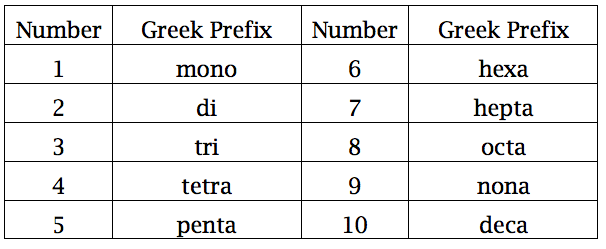 Structure of Metals____________________atoms are arranged in very compact and orderly patterns.Usually have a _________________________structureMetallic in their properties and physical appearanceExamples: Gold, _________________- Chromium, ZincAlloysMost of the metals that we encounter in everyday life are not ________________-metals.Alloys are ___________________composed of two or more elements, at least once of which is a __________.Example: BRASS – most people think brass is just another element off the periodic table but it is actually not.  It is an alloy that is comprised of both Silver and Copper.Bronze – comprised of Copper and Tin.Alloys tend to be ____________________and more ________________than PURE metals.Most __________________ is comprised of alloys – mostly made up of silver or gold but with a little bit of other metals mixed in to make them more durable.